Основна школа                                                                                                      Základná škola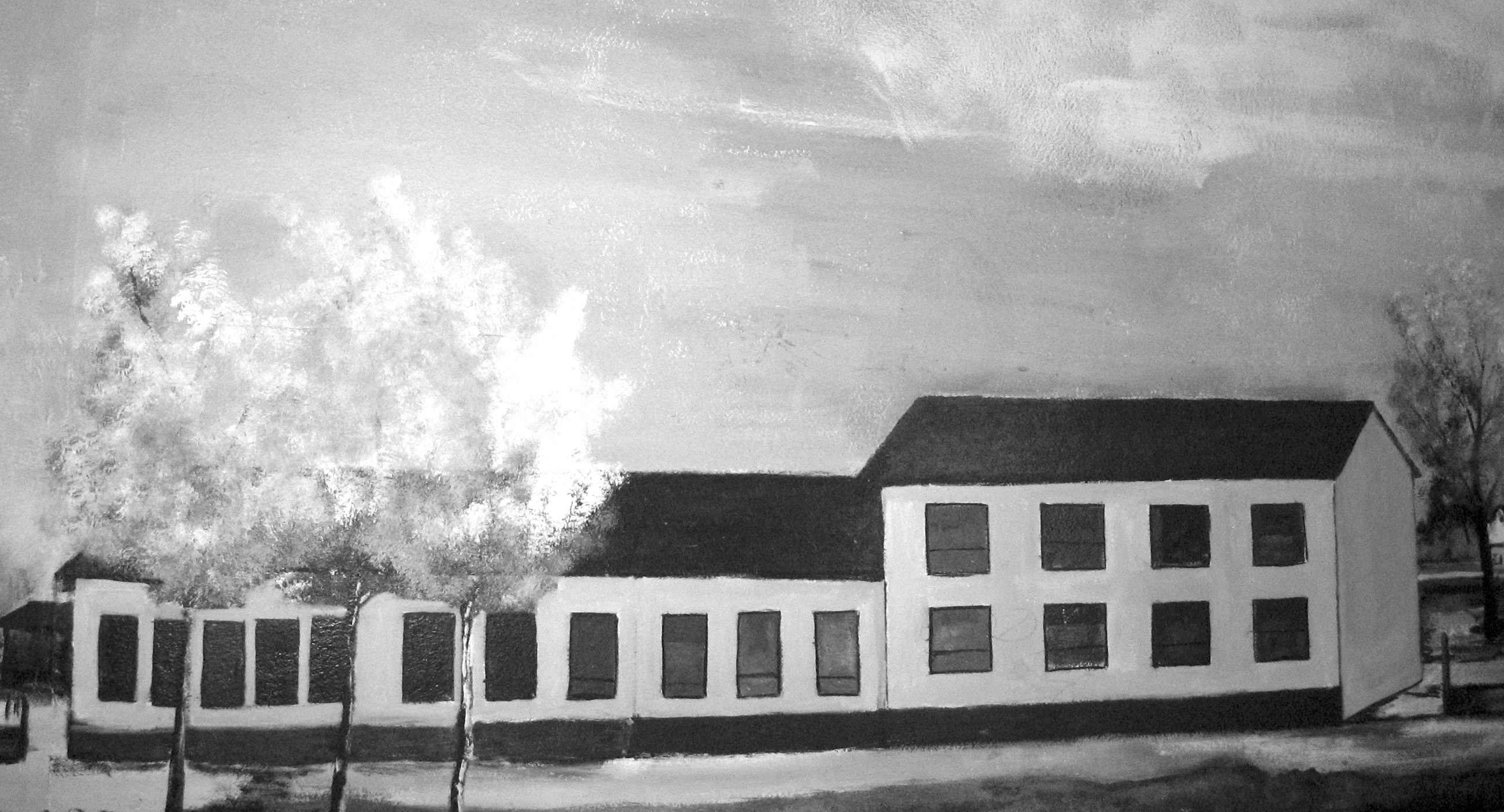  „Браћа Новаков“                                                                                                                          bratov NovakovcovКраља Петра Првог 103                                                                                        Kráľa Petra  I. 103                21433 Силбаш                                                                                                         21433 SilbašТел/факс: 021/764-829	                                                                                   tel/fax: 021/764-829Тел: 021/764-302                                                                                                      tel: 021/764 – 302E mail :osbracanovakov29@open.telekom.rs               На основу члана 55. став 1. тачка 2., члана 57. и члана 60. став 1. тачка 2. Закона о јавним набавкама („Службени гласник РС“ бр. 68/15) и Одлуке о покретању поступка јавне набавке ЈН бр. 1/2018 дел.бр.: 104 од 12.2.2018.год., наручилац                ОСНОВНА ШКОЛА ,,БРАЋА НОВАКОВ“СИЛБАШ  Упућује П О З И В ЗА ПОДНОШЕЊЕ ПОНУДАЗА ЈАВНУ НАБАВКУ ДОБАРА- ЕЛЕКТРИЧНА ЕНЕРГИЈА ЈАВНА НАБАВКА МАЛЕ ВРЕДНОСТИ ЈН БР.1 /20181. ПОДАЦИ О НАРУЧИОЦУ Основна школа,,Браћа Новаков“Силбаш Улица Краља Петра Првог 103 Интернет страница:.www.bracanovakov.edu.rs e-mail: osbracanovakov29@mts.rs 2. ПРЕДМЕТ ЈАВНЕ НАБАВКЕ 3. Предмет јавне набавке број 1/2018 су добра- ЕЛЕКТРИЧНА ЕНЕРГИЈА  ОЗНАКА ИЗ ОПШТЕГ РЕЧНИКА НАБАВКИ: 09310000 –електрична енергија4. ВРСТА ПОСТУПКА Јавна набавка се врши у поступку јавне набавке мале вредности, сходно члану 39. Закона о јавним набавкама („Службени гласник РС“ бр. 68/15). 5. УСЛОВИ ЗА УЧЕШЋЕ У ПОСТУПКУ Право учешћа имају сва заинтересована лица која испуњавају обавезне услове за учешће у поступку јавне набавке у складу са чланом 75. ЗЈН. Испуњеност услова из члана 75. осим ст.1.тачка 5., на основу члана 77. став 4.ЗЈН доказује се Изјавама која се саставни део Конкурсне документације и која морају бити потписане од стране овлашћеног лица и оверене печатом. Уз понуду и доказе из члана 77. Закона, детаљно наведених у Конкурсној документацији, понуђач је у обавези да достави и обрасце садржане у Конкурсној документацији. Понуда мора бити у целини припремљена у складу са позивом и Конкурсном документацијом. 6. УВИД И ПРЕУЗИМАЊЕ КОНКУРСНЕ ДОКУМЕНТАЦИЈЕ Увид у конкурсну документацију заинтересована лица могу остварити од дана објављивања Позива за подношење понуда, на Порталу управе за јавне набавке Преузимање конкурсне документације се може обавити лично, на адреси Наручиоца улица Краља Петра Првог 103, у Силбашу,или електронском поштом  на захтев путем електронсе поште на e-mail: osbracanovakov29@mts.rs, или факсом, на број 021/764-829. 7. НАЧИН И МЕСТО ПОДНОШЕЊА ПОНУДЕ Понуђачи су дужни да понуду сачине према упутству наручиоца и да је доставе у року од 8 дана од дана објављивања Позива за подношење понуде на Порталу управе за јавне набавке, односно да је доставе до-28.02.2018.године до 12 часова, без обзира на начин достављања, у запечаћеном омоту на адресу: Основна школа,,Браћа Новаков“Силбаш,улица Краља Петра Првог 103, са назнаком „ПОНУДА ЗА ЈАВНУ НАБАВКУ ЈНМВ 1/2018, – НЕ ОТВАРАТИ“. Понуђач је дужан да на полеђини коверте назначи назив, адресу и телефон понуђача. Понуде које стигну након наведеног рока (дана и сата) сматраће се неблаговременим и неће бити узете у разматрање, исте ће бити враћене понуђачима неотпечаћене. 8. МЕСТО, ВРЕМЕ И НАЧИН ОТВАРАЊА ПОНУДА Јавно отварање понуда обавиће се 28.02.2018. године у 13,00 сати, у просторијама Основне школе,,Браћа Новаков“ Силбаш, Краља Петра Првог 103.Јавном отварању понуда могу присуствовати овлашћени представници понуђача који ће своја овлашћења предати комисији пре почетка отварања понуда. 9. КРИТЕРИЈУМ ЗА ДОДЕЛУ УГОВОРА Критеријум за избор најповољније понуде је најнижа понуђена цена. 10. РОК ЗА ДОНОШЕЊЕ ОДЛУКЕ Одлука о избору најповољнијег понуђача ће бити донета у року од 3 (три) дана од дана јавног отварања понуда. Особа за контакт за све информације везане за јавну набавку је Биљана Станић, број.тел:021/764-829.